SPIRITS RETAILER ACKNOWLEDGMENTI understand that in order to obtain and maintain a Spirits Retailer License, I must meet the following requirements (as outlined in WAC 314-02-107):The premises must be at least 10,000 square feet of fully enclosed retail space within a single structure, including store rooms and other interior auxiliary areas. This doesn’t include any areas encumbered by a lease or rental agreement (floor plans 1/8 inch to one foot scale may be required by the board).  This requirement doesn’t apply to former contract or state liquor stores.I must maintain a security plan which addresses:Inventory management.Employee training and supervision.Physical security of spirits product with respect to preventing sales to underage or inebriated persons and theft of product. 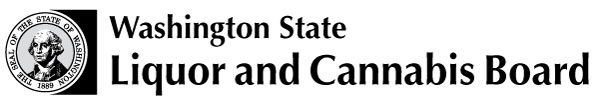 Licensing and Regulation1025 Union Ave SEPO Box 43098 Olympia WA  98504-3098Phone – (360) 664-1600 Fax – (360) 753-2710www.lcb.wa.gov Licensing and Regulation1025 Union Ave SEPO Box 43098 Olympia WA  98504-3098Phone – (360) 664-1600 Fax – (360) 753-2710www.lcb.wa.gov License NumberLicensing and Regulation1025 Union Ave SEPO Box 43098 Olympia WA  98504-3098Phone – (360) 664-1600 Fax – (360) 753-2710www.lcb.wa.gov Licensing and Regulation1025 Union Ave SEPO Box 43098 Olympia WA  98504-3098Phone – (360) 664-1600 Fax – (360) 753-2710www.lcb.wa.gov Trade NameLicensing and Regulation1025 Union Ave SEPO Box 43098 Olympia WA  98504-3098Phone – (360) 664-1600 Fax – (360) 753-2710www.lcb.wa.gov Licensing and Regulation1025 Union Ave SEPO Box 43098 Olympia WA  98504-3098Phone – (360) 664-1600 Fax – (360) 753-2710www.lcb.wa.gov UBI NumberPrint NameSignature Date